2. ด้านสังคมและความมั่นคง    2.1 การวิเคราะห์ศักยภาพด้านประชากร         ในปี พ.ศ.๒561 ประชากรผู้มีสัญชาติไทยและมีชื่ออยู่ในทะเบียนบ้านของจังหวัดชลบุรี 
จำนวน 1,535,445 คน ประชากรเด็กอายุ ระหว่าง  ๐ – ๑4 ปี จำนวน 287,545 คน ประชากร
ส่วนใหญ่อยู่ในช่วงวัยทำงานอายุระหว่าง ๑5 - 59 ปี จำนวน 1,013,174 คน ประชากรผู้สูงอายุ
ซึ่งมีอายุ ๖0 ปี ขึ้นไป จำนวน 194,605 คน ตารางที่ 41 โครงสร้างประชากรของจังหวัดชลบุรี พ.ศ.2557-2561ที่มา: สำนักงานสถิติชลบุรี  รายงานสถิติจังหวัดชลบุรี ปี 2562ภาพที่ 11 : โครงสร้างประชากรของจังหวัดชลบุรี พ.ศ.2557-2561          ที่มา: สำนักงานสถิติชลบุรี  รายงานสถิติจังหวัดชลบุรี ปี 2562การสมรสและการหย่าร้าง              ในปี 2560 จังหวัดชลบุรี มีการสมรสลดลงจากปีก่อนหน้า ขณะที่การหย่าก็เพิ่มขึ้นใกล้เคียงกับการหย่าปีก่อนหน้า ภาพที่ 12 : การสมรสและการหย่าร้าง จังหวัดชลบุรี พ.ศ.2552-2560    ที่มา: สำนักงานสถิติชลบุรี  รายงานสถิติจังหวัดชลบุรี ปี 25622.2 การวิเคราะห์ศักยภาพด้านแรงงาน       1) แรงงานและการมีงานทำของประชากร ๑๕ ปีขึ้นไป จำแนกตามสถานภาพ ปี 2557-2561             ปี 2561 มีผู้มีอายุ ๑๕ ปี ขึ้นไปที่อยู่ในกำลังแรงงาน มีจำนวน 1,051,253 คน ปี 2560 จำนวน 1,059,556 คน ปี 2559 จำนวน 1,040,851 คน ผู้มีงานทำมีจำนวนเพิ่มจากปีก่อนหน้า       2) อัตราการว่างงาน ปี 2557-๒๕61             จากข้อมูลจำนวนผู้ว่างงาน พบว่าจังหวัดชลบุรีมีอัตราการว่างงาน 
ปี 2561 จำนวน 6,912 คน ปี 2560 จำนวน 7,355 คน  ปี 2559 จำนวน 3,389 คน 
ปี 2558 จำนวน 9,788 คน และปี 2557 จำนวน 7,502 คน ภาพที่ 13 : แสดงประชากรอายุ 15 ปีขึ้นไป จำแนกตามสถานภาพแรงงานของจังหวัดชลบุรี พ.ศ.2557 - 2561ภาพที่ 14 : ผู้ไม่อยู่ในกำลังแรงงาน ปี 2557-2561      ที่มา: สำนักงานสถิติชลบุรี  รายงานสถิติจังหวัดชลบุรี ปี 2562   3) จำนวนแรงงานผู้สูงอายุจังหวัดชลบุรี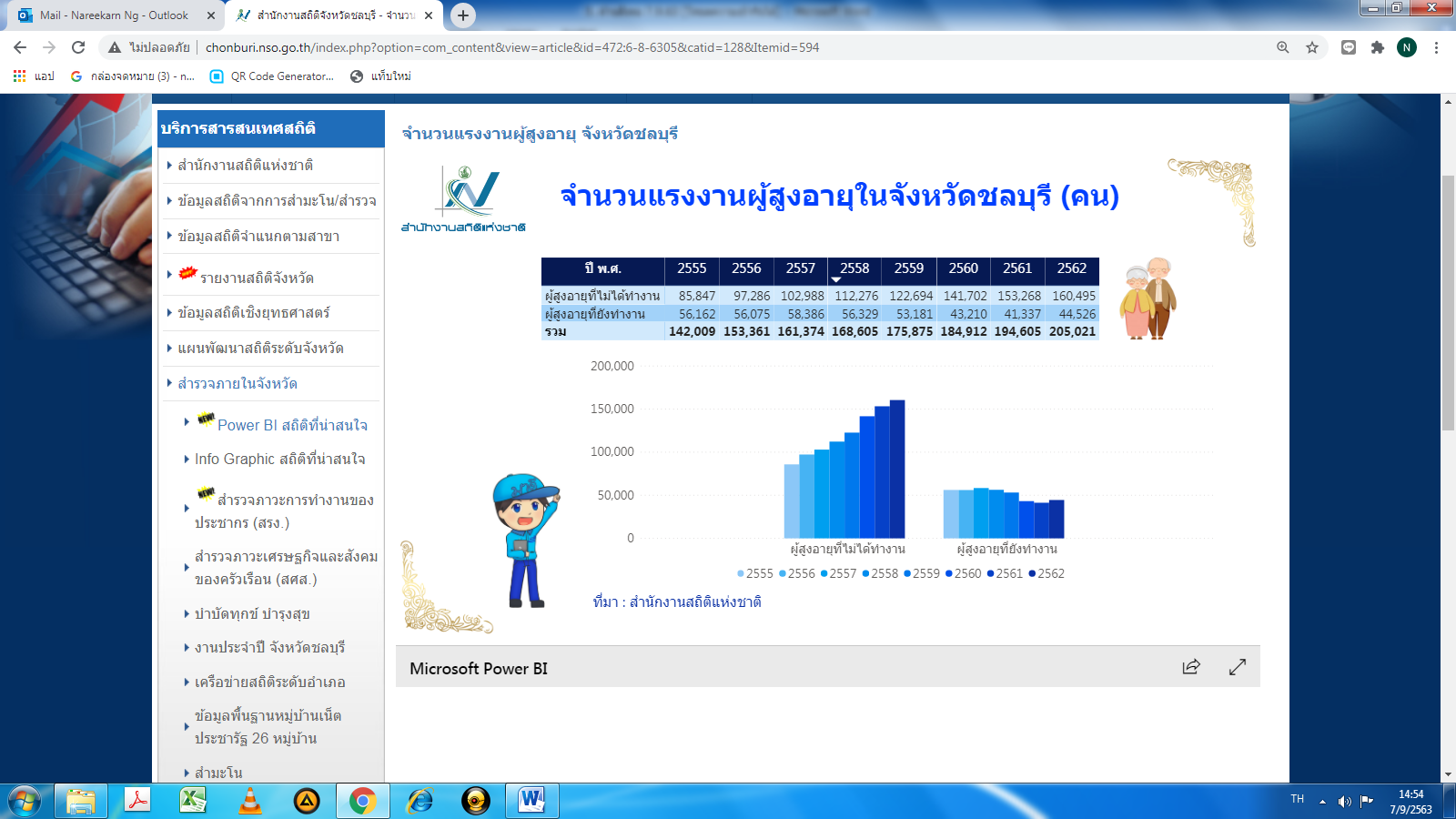 สำนักงานสถิติชลบุรี      4) แรงงานแยกตามอาชีพ ปี พ.ศ. 2557-๒๕61          แรงงานผู้มีอายุ ๑๕ ปีขึ้นไปที่กำลังเป็นผู้อยู่ในวัยทำงานปี 2557-2561 
เพิ่มขึ้นจากปีก่อนหน้า โดยปี 2561 จำนวน 1,058,600 คน เมื่อแยกตามอาชีพ ส่วนใหญ่ประกอบอาชีพผู้ปฏิบัติการโรงงานและเครื่องจักร จำนวน 312,900  คน อาชีพรองลงมา ได้แก่พนักงานบริการและพนักงานในร้านค้า และตลาด จำนวน 302,200 คน ผู้ปฏิบัติงานด้านความสามารถทางฝีมือ จำนวน 140,400 คน อาชีพขั้นพื้นฐานต่างๆ ในด้านการขาย จำนวน 70,800 คน ผู้ประกอบวิชาชีพด้านเทคนิคสาขาต่างๆ จำนวน 66,600 คน ผู้บัญญัติกฎหมาย ข้าราชการระดับอาวุโสและผู้จัดการ จำนวน 49,800 คน เสมียน จำนวน 44,300 คน และผู้ปฏิบัติงานที่มีฝีมือในด้านการเกษตร และการประมง จำนวน 29,000 คน ตามลำดับตารางที่ 42 แรงงานแยกตามอาชีพ ของจังหวัดชลบุรี ปี 2557-2561 (หน่วยเป็นพัน)  ที่มา : สำนักงานสถิติชลบุรี รายงานสถิติจังหวัดชลบุรี ปี 2557-2562ภาพที่ 15 แรงงานแยกตามอาชีพ ของจังหวัดชลบุรี ปี 2557-2561    5) แรงงานแยกตามสาขาผลิตภัณฑ์มวลรวม ปี พ.ศ. 2558-2561       ในพื้นที่จังหวัดชลบุรี แรงงานปี 2561 จำนวน 1,058,600 คน อยู่ในภาคเกษตรกรรม จำนวน 33,200 คน คิดเป็นร้อยละ 3.14 และนอกภาคเกษตร 1,025,500 คน คิดเป็นร้อยละ 96.87 เมื่อพิจารณารายสาขาในภาคนอกเกษตร ส่วนใหญ่อยู่ในสาขาการผลิต จำนวน 348,100 คน และสาขารองลงมาคือ การขายส่ง การขายปลีกฯ จำนวน 180,600 คน ที่พักแรม และการบริการด้านอาหาร จำนวน 169,600 คน      ตารางที่ 43 แรงงานแยกตามประเภทอุตสาหกรรม ของจังหวัดชลบุรี ปี 2558-2561(หน่วยเป็นพัน)ที่มา : สำนักงานสถิติชลบุรี 6) ภาวะผู้มีงานทำจำแนกตามสถานภาพการทำงาน ปี พ.ศ. 2558-๒๕61     ปี 2561 ผู้มีงานทำจำแนกตามสถานภาพการทำงาน จากผู้อยู่ในวัยทำงาน จำนวน 1,058,630 คน มีสถานภาพการทำงานเป็น ลูกจ้างเอกชนเป็นส่วนใหญ่ รองลงมาคือ ทำงานส่วนตัว ช่วยธุรกิจครัวเรือน และลูกจ้างรัฐบาล นายจ้าง ตามลำดับ ภาพที่ 16 : ประชากรอายุ 15 ปีขึ้นไปที่มีงานทำ จำแนกตามสถานภาพการทำงาน ปี 2558-2561 (หน่วยเป็นพัน)ที่มา : สำนักงานสถิติชลบุรี    7) แรงงานที่มีงานทำจำแนกตามระดับการศึกษาที่สำเร็จ ปี พ.ศ. 2559-๒๕61       แรงงานที่มีงานทำใน ปี 2561 ผู้อยู่ในวัยทำงานของจังหวัดชลบุรี ส่วนใหญ่มีสัดส่วนจบการศึกษามัธยมศึกษาตอนต้น จำนวน 258,600 คน รองลงมาได้แก่ มัธยมศึกษาตอนปลาย จำนวน 243,800 คน อุดมศึกษา จำนวน 243,400 คน สายสามัญ จำนวน 188,800 คน สายวิชาการ จำนวน 117,000 คน ประถมศึกษา จำนวน 168,800 คน สายวิชาชีพ 114,000 คน ตามลำดับภาพที่ 17 :ประชากรอายุ 15 ปีขึ้นไปที่มีงานทำ จำแนกตามระดับการศึกษาที่สำเร็จ  พ.ศ. 2559-2561(หน่วยเป็นพัน)ที่มา : สำนักงานสถิติชลบุรี   8) จำนวนแรงงานในระบบประกันสังคม พ.ศ.2559-2562        ในปี 2562 จังหวัดมีแรงงานอยู่ในระบบประกันสังคม 916,492 คน มีอัตราเพิ่มขึ้นอย่างต่อเนื่องจากปีก่อนหน้า ภาพที่ 18 : จำนวนแรงงานในระบบประกันสังคม พ.ศ.2559-2562ที่มา :สำนักงานประกันสังคมจังหวัดชลบุรี2.3 การวิเคราะห์ศักยภาพด้านการศึกษา 1) ทรัพยากรการศึกษา (จำนวนโรงเรียนในแต่ละระดับ ห้องเรียน ครู)           ในปัจจุบันพื้นที่จังหวัดชลบุรี มีการให้บริการด้านการศึกษาเพื่อรองรับจำนวนประชากรที่เพิ่มขึ้นแบ่งออกเป็น บริการด้านการศึกษาขั้นพื้นฐาน บริการการศึกษาในระดับอาชีวศึกษา และบริการการศึกษาระดับอุดมศึกษา             บริการการศึกษาขั้นพื้นฐาน ซึ่งกระจายตัวอยู่ทั่วไปในพื้นที่ปี 2560 แยกตามสังกัด
คือ สำนักงานคณะกรรมการการศึกษาขั้นพื้นฐาน 308 แห่ง สำนักบริหารงานคณะกรรมการส่งเสริมการศึกษาเอกชน 120  แห่ง กรมส่งเสริมการปกครองส่วนท้องถิ่น 38 แห่ง และอื่นๆ 5 แห่งภาพที่ 19 : จำแนกจำนวนห้องเรียน ครู นักเรียน ปี 2559-2561ที่มา: สำนักงานสถิติจังหวัดชลบุรีการจำแนกโรงเรียนตามระดับการศึกษา ปี 2560 จำนวน 471 โรงเรียน ปี 2559 จำนวน 456 โรงเรียน ปี 2558 จำนวน 472 โรงเรียน ปี 2557 จำนวน 472 โรงเรียน  ครูในสถานศึกษาในระบบการศึกษาขั้น ปี 2560 จำนวน 12,480 คน ปี 2559 จำนวน 12,480 คน 2.4 การวิเคราะห์ศักยภาพด้านสาธารณสุขการสาธารณสุขอัตราส่วนบุคลากรทางการแพทย์ จ.ชลบุรีปี 2562 อัตราส่วนแพทย์ต่อประชากร เท่ากับ 1 : 1,138 อัตราส่วนพยาบาลต่อประชากร เท่ากับ 1 : 294  อัตราเตียงต่อพันประชากร เท่ากับ 1 : 1.25 ที่มา : สำนักงานสาธารณสุขจังหวัดชลบุรี คำนวณจากฐานข้อมูลประชากรทะเบียนราษฎร์กรมการปกครอง ณ 31 ธันวาคม 2562ตารางที่ 44 อัตราส่วนบุคลากรทางการแพทย์ จ.ชลบุรีที่มา : ข้อมูลบุคลากรสาธารณสุข สำนักงานสาธารณสุขจังหวัดชลบุรี หมายเหตุ : ปี 2560 ข้อมูลเฉพาะข้าราชการ               ปี 2561-2562 ข้อมูลรวมข้าราชการและลูกจ้าง สุขอนามัย การมีชีวิตรอดของทารก  เฉลี่ยอายุของประชากรผู้สูงอายุ สัดส่วนผู้สูงอายุ                   โครงสร้างประชากรกลุ่มวัยสูงอายุมีการสัดส่วนเพิ่มขึ้นเข้าสู่สังคมผู้สูงอายุแล้วตั้งแต่ปี 2557 
(ร้อยละ 10.87) ปี 2562 มีสัดส่วนผู้สูงอายุ เท่ากับร้อยละ 14.04 สัดส่วนยังน้อยกว่าของประเทศ เนื่องจากมีกลุ่มวัยแรงงานเคลื่อนย้ายเข้ามาในสัดส่วนที่มาก ตารางที่ 45 สัดส่วนผู้สูงอายุ จ.ชลบุรี ปี 2556 – 2562ที่มา : ข้อมูลประชากร สำนักนโยบายและยุทธศาสตร์ กระทรวงสาธารณสุขสุขอนามัย อายุคาดเฉลี่ยเมื่อแรกเกิด  ปี 2562 จังหวัดชลบุรี ผู้หญิง 81.4 ผู้ชาย 74.8  ผู้หญิงสูงกว่าประเทศไทย ส่วนผู้ชายต่ำกว่าค่าประเทศไทยตารางที่ 46 อายุคาดเฉลี่ยเมื่อแรกเกิด ปี 2560 -2562ที่มา : สถาบันวิจัยประชากรและสังคม มหาวิทยาลัยมหิดล : มกราคม 2562        3) สถานการณ์ และแนวโน้มการเจ็บป่วย และเสียชีวิต สาเหตุอัตราการเจ็บป่วยด้วยโรคไม่ติดต่อเรื้อรัง 5 โรคอัตราการเจ็บป่วยตารางที่  47 แสดงสาเหตุการป่วย 10 อันดับแรกของผู้ป่วยนอก จังหวัดชลบุรี ปี 2560-2562จากรายงาน 504 สาเหตุการป่วยของผู้รับบริการผู้ป่วยนอก ปี 2562 ที่พบมากที่สุดคือความดันโลหิตสูงไม่มีสาเหตุนำ  รองลงมาคือกลุ่มโรคระบบทางเดินหายใจส่วนบนแบบเฉียบพลัน เบาหวาน เนื้อเยื่อผิดปกติ ตามลำดับ	สำหรับอัตราการเจ็บป่วยด้วยพิษสารเคมีกำจัดศัตรูพืช (ต่อแสน ปชก.) 3 ปีย้อนหลัง (ปี 61-63) พบว่าในภาพรวมมีแนวโน้มลดลง จากอัตราป่วย 4.13 ต่อแสน ปชก. ในปี 2561 เป็น 2.54 ต่อแสน ปชก. ในปี 2563 ดังรายละเอียดในตารางที่ 48 ตารางที่ 48 จำนวนและอัตราป่วยด้วยพิษสารเคมีกำจัดศัตรูพืช (ต่อแสน) จังหวัดชลบุรีจำแนกรายปีและรายอำเภอสาเหตุการตายตารางที่ 49 สาเหตุการตาย 10 อันดับแรก  จังหวัดชลบุรี  (อัตรา:แสนคน) ปี พ.ศ.2560 – 2562	ปี 2562 สาเหตุการตายของประชาชนจังหวัดชลบุรี มากที่สุดคือ โรคมะเร็งทุกชนิด อัตรา 91.64 รองลงมาคือ โรคหลอดเลือดสมอง 40.24 และกล้ามเนื้อหัวใจขาดเลือด 25.09 ตามลำดับตารางที่  50  สาเหตุการตายด้วยโรคมะเร็ง 10 อันดับแรก  จังหวัดชลบุรี  (อัตราป่วย:แสนคน)เมื่อจำแนกสาเหตุการตาย โรคมะเร็งทุกชนิด ปี พ.ศ.2562  พบมากที่สุดคือโรคมะเร็งปอด  รองลงมาคือ มะเร็งตับ และมะเร็งลำไส้ ตามลำดับ       4) การเข้าถึงหลักประกันสุขภาพถ้วนหน้าตารางที่ 51 การเข้าถึงหลักประกันสุขภาพถ้วนหน้าข้อมูลจาก: https://ucinfo.nhso.go.th/ucinfo (สำนักงานหลักประกันสุขภาพแห่งชาติ) ณ ธันวาคม 2562		ในปี พ.ศ.256๒ ประชากรเข้าถึงหลักประกันสุขภาพ ได้ครอบคลุม 100% โดยกลุ่มที่มากที่สุดคือสิทธิประกันสังคม 44.68% รองลงมาคือสิทธิประกันสุขภาพถ้วนหน้า 48.39 % สิทธิข้าราชการ/สิทธิรัฐวิสาหกิจ 4.52 % สิทธิอื่นๆ 2.35 % และมีค่าว่าง 0.06 % ตามลำดับ	5) แม่วัยใสตารางที่ 52 จำนวน และอัตราการคลอดมีชีพในหญิงอายุ 15-19 ปี (3 ปี) จำแนกรายอำเภอจากตารางที่ 52 พบว่า อัตราการคลอดมีชีพในหญิงอายุ 15-19 ปี ปี 2561-2563 มีแนวโน้มลดลง เมื่อพิจารณาแต่ละอำเภอ จะเห็นว่า อำเภอที่มีอัตราการคลอดสูงในปี 2563 ได้แก่ อำเภอเกาะจันทร์ อำเภอหนองใหญ่ และอำเภอบ่อทองตามลำดับ ข้อมูลปัจจุบัน ณ พฤษภาคม ของจังหวัดชลบุรี อยู่ที่ 30.78	ตารางที่ 53 ร้อยละของการคลอดซ้ำของหญิงอายุต่ำกว่า 20 ปี เปรียบเทียบปี 2561-2563จากตารางที่ 53 การตั้งครรภ์ซ้ำของแม่วัยรุ่นอายุต่ำกว่า 20 ปี : ในปี 2563 พบว่า อำเภอที่มีอัตราการตั้งครรภ์ซ้ำสูงสุดได้แก่ อำเภอบ่อทอง รองลงมาอำเภอศรีราชา และอำเภอบางละมุง ตามลำดับ โดยภาพรวมของจังหวัดชลบุรีอยู่ที่ 15.33 ซึ่งเป้าหมายไม่เกินร้อยละ 14.5 ณ ข้อมูลปัจจุบัน ณ พฤษภาคม ของจังหวัดชลบุรี อยู่ที่ 14.97	6) อัตราฆ่าตัวตายสำเร็จ สำหรับจังหวัดชลบุรียังมีการเข้าถึงบริการซึมเศร้าค่อนข้างน้อยและยังไม่ผ่านเกณฑ์ที่กำหนด คือ                    ร้อยละ 68 โดยการเข้าถึงบริการโรคซึมเศร้าจังหวัดชลบุรี ปี 2553,ปี 2554, ปี 2555, ปี 2556,                          ปี 2557, ปี 2558, ปี 2559, ปี 2560, ปี 2561 และปีงบประมาณ 2562 คิดเป็นร้อยละ 9.60, 12.78, 17.54, 22.15, 24.16, 26.81, 32.18, 36.7, 40.80 และ 44.13 ตามลำดับ สถานการณ์                              ผู้พยายามฆ่าตัวตายจังหวัดชลบุรี ย้อนหลัง 3 ปี ตั้งแต่ปีงบประมาณ 2560 ถึงปีงบประมาณ 2562 คิดเป็น            5.77, 5.68,4.84 ต่อแสนประชากร ตามลำดับ สำหรับปีงบประมาณ 2563 ในระยะเวลา 6 เดือน                                    (ตั้งแต่เดือนตุลาคม 2562 ถึง เดือนมีนาคม 2563) มีผู้ฆ่าตัวตายสำเร็จในพื้นที่จังหวัดชลบุรี 32 ราย                           (อำเภอเมืองชลบุรี 2 ราย อำเภอบางละมุง 8 ราย อำเภอศรีราชา 6 ราย อำเภอเกาะจันทร์ 2 ราย อำเภอบ้านบึง 4 ราย อำเภอสัตหีบ 2 ราย อำเภอพนัสนิคม 4 ราย อำเภอบ่อทอง 2 ราย อำเภอหนองใหญ่ 1 ราย                                     อำเภอหนองใหญ่ 1 ราย) คิดเป็นอัตราการฆ่าตัวตายสำเร็จ คิดเป็น 0.86 ต่อแสนประชากร ซึ่งมีนอกพื้นที่มา                     ฆ่าตัวตายสำเร็จที่จังหวัดชลบุรี จำนวน 8 ราย สำหรับอำเภอที่มีอัตราการฆ่าตัวตายสำเร็จมากที่สุด
ในปีงบประมาณ 2562 คือ อำเภอหนองใหญ่ อำเภอพนัสนิคม และอำเภอบ้านบึง วิธีที่ใช้ในการฆ่าตัวตัวตายสำเร็จมากที่สุดคือ  ผูกคอ ร้อยละ 72.12 และกินสารกำจัดวัชพืช ร้อยละ 21.87 สาเหตุส่วนใหญ่มาจากปัญหาขัดแย้งกับคนใกล้ชิด , เจ็บป่วยด้วยโรคเรื้อรัง , ปัญหายาเสพติด/สุรา กลุ่มวัยที่ฆ่าตัวตายสำเร็จมากที่สุดคือ กลุ่มวัยทำงานกับวัยผู้สูงอายุ    7) โรคอุบัติใหม่ และข้อมูลที่เชื่อมโยงประเด็นความมั่นคง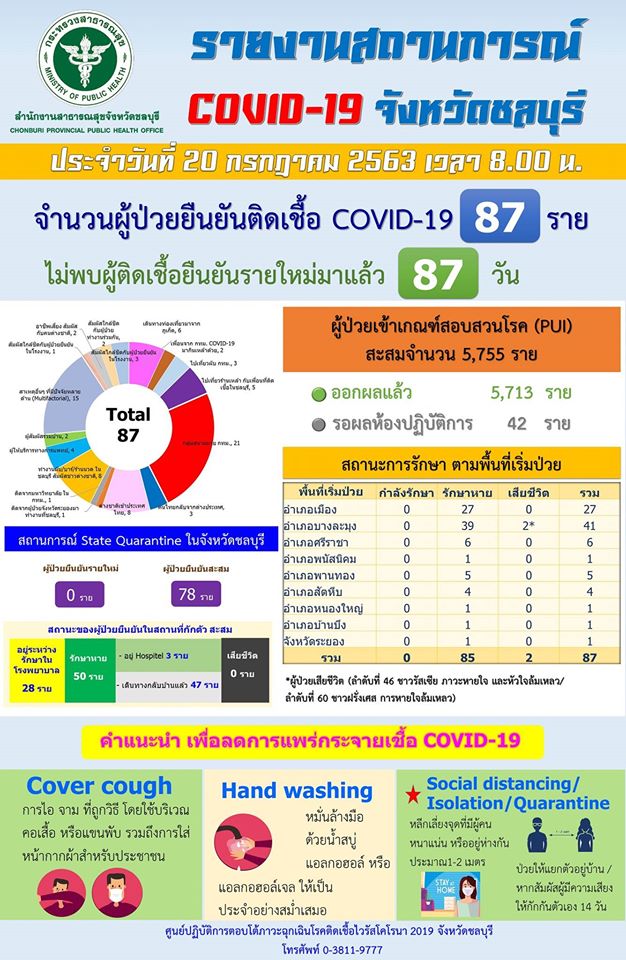     2.5 การวิเคราะห์ศักยภาพความยากจน            1) รายได้ของครัวเรือน ปี 2560                จากผลการสำรวจ ในปี 2560 พบว่าครัวเรือนจังหวัดชลบุรีมีรายได้เฉลี่ยเดือนละ 27,665 บาท ส่วนใหญ่เป็นรายได้จากการทำงานร้อยละ 80.0 ซึ่งได้แก่ ค่าจ้างและเงินเดือนร้อยละ 61.1 กำไรสุทธิจากการทำธุรกิจร้อยละ 18.9 และกำไรสุทธิจากการทำการเกษตรร้อยละ 0.03 และมีรายได้ที่ไม่ได้เกิดจากการทำงานร้อยละ 20.0 ได้แก่ รายได้ที่ไม่เป็นตัวเงินในรูปสวัสดิการ/สินค้า และบริการต่างๆ ที่ได้รับมาโดยไม่ต้องซื้อร้อยละ 12.2 (รวมค่าประเมินค่าเช่าบ้าน/บ้านของตนเอง) เงินที่ได้รับความช่วยเหลือจากบุคคลอื่นนอกครัวเรือน/รัฐและองค์กรต่างๆ ร้อยละ 7.3 นอกจากนั้นยังมีรายได้จากทรัพย์สิน เช่น ดอกเบี้ยร้อยละ 0.3 และรายรับที่เป็นตัวเงินอื่นๆ
ร้อยละ 0.2ภาพที่ 20 ร้อยละของรายได้เฉลี่ยต่อเดือนของครัวเรือน จำแนกตามแหล่งที่มาของรายได้ (ปี 2560)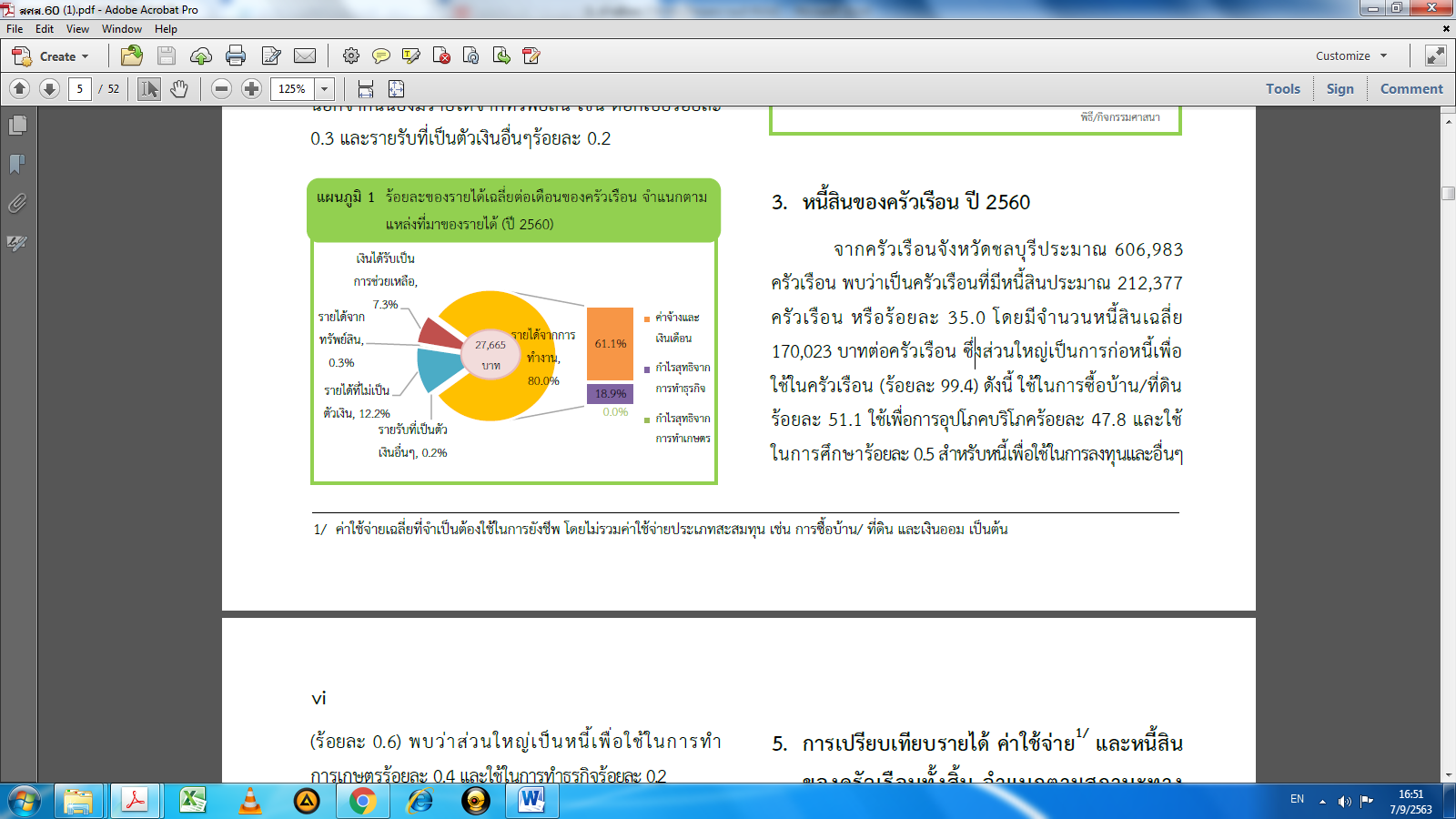 ที่มา: รายงานผลการสำรวจสภาวะเศรษฐกิจและสังคมของครัวเรือน พ.ศ.2560 จังหวัดชลบุรี สำนักงานสถิติแห่งชาติ สำนักงานสถิติจังหวัดชลบุรี กระทรวงดิจิทัลเพื่อเศรษฐกิจและสังคม          2) ค่าใช้จ่าย1/ของครัวเรือน ปี 2560               ครัวเรือนจังหวัดชลบุรีในปี 2560 มีค่าใช้จ่ายเฉลี่ยเดือนละ 24,573 บาท ค่าใช้จ่ายร้อยละ 32.5 เป็นค่าอาหารเครื่องดื่มและยาสูบ (ซึ่งในจำนวนนี้เป็นค่าเครื่องดื่มที่มีแอลกอฮอล์ร้อยละ 1.2) รองลงมาเป็นค่ายานพาหนะและการเดินทางและการสัญจรร้อยละ 22.1 ค่าที่อยู่อาศัยเครื่องแต่งบ้านและเครื่องใช้ภายในบ้านร้อยละ 20.4 ของใช้ส่วนบุคคล/เครื่องนุ่งห่ม/รองเท้าร้อยละ 5.0 ใช้เพื่อการศึกษา/ค่าเวชภัณฑ์/ค่ารักษาพยาบาลร้อยละ 1.7 และการบันเทิง/การจัดงานพิธี/กิจกรรมศาสนาร้อยละ 1.3 ตามลำดับ ในส่วนของค่าใช้จ่ายที่ไม่เกี่ยวกับการอุปโภคบริโภค เช่น ค่าภาษี เงินบริจาค ของขวัญ เบี้ยประกันภัย ซื้อสลากกินแบ่ง/หวยของรัฐบาล ดอกเบี้ย สูงถึงร้อยละ 17.0ภาพที่ 21 ร้อยละของค่าใช้จ่าย1/  เฉลี่ยต่อเดือนของครัวเรือน จำแนกตามประเภทค่าใช้จ่าย (ปี 2560)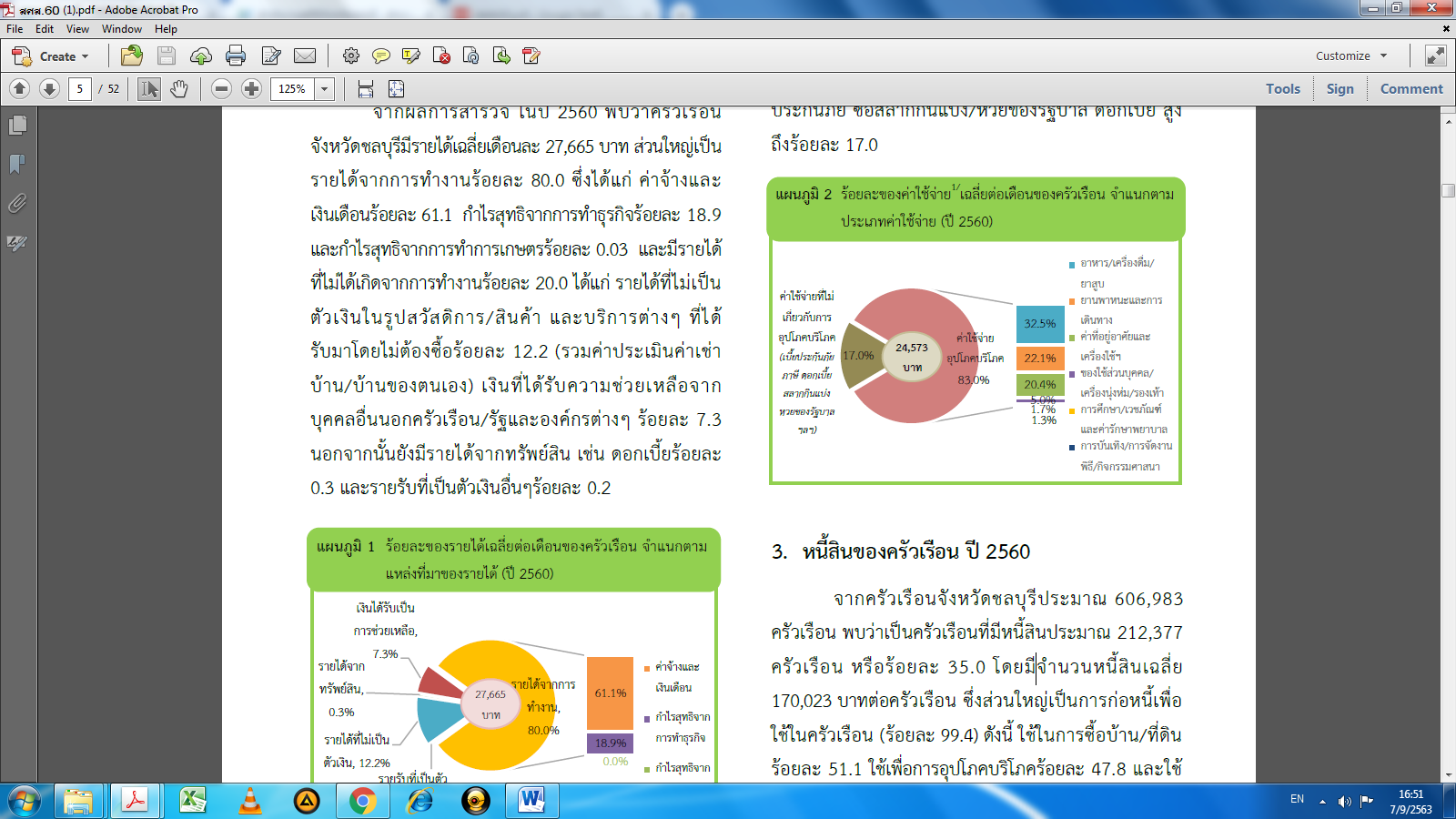 ที่มา: รายงานผลการสำรวจสภาวะเศรษฐกิจและสังคมของครัวเรือน พ.ศ.2560 จังหวัดชลบุรี สำนักงานสถิติแห่งชาติ สำนักงานสถิติจังหวัดชลบุรี กระทรวงดิจิทัลเพื่อเศรษฐกิจและสังคม           3) หนี้สินของครัวเรือน ปี 2560                จากครัวเรือนจังหวัดชลบุรีประมาณ 606,983 ครัวเรือน พบว่าเป็นครัวเรือนที่มีหนี้สินประมาณ 212,377 ครัวเรือน หรือร้อยละ 35.0 โดยมีจำนวนหนี้สินเฉลี่ย 170,023 บาทต่อครัวเรือน ซึ่งส่วนใหญ่เป็นการก่อหนี้เพื่อใช้ในครัวเรือน (ร้อยละ 99.4) ดังนี้ ใช้ในการซื้อบ้าน/ที่ดินร้อยละ 51.1 ใช้เพื่อการอุปโภคบริโภคร้อยละ 47.8 และใช้ในการศึกษาร้อยละ 0.5 สำหรับหนี้เพื่อใช้ในการลงทุนและอื่นๆ (ร้อยละ 0.6) พบว่าส่วนใหญ่เป็นหนี้เพื่อใช้ในการทำการเกษตรร้อยละ 0.4 และใช้ในการทำธุรกิจร้อยละ 0.2ภาพที่ 22 ร้อยละของครัวเรือน จำแนกตามการมีหนี้สิน และจำนวนหนี้สินเฉลี่ยต่อครัวเรือนทั้งสิ้น จำแนกตามวัตถุประสงค์ของการกู้ยืม (ปี 2560)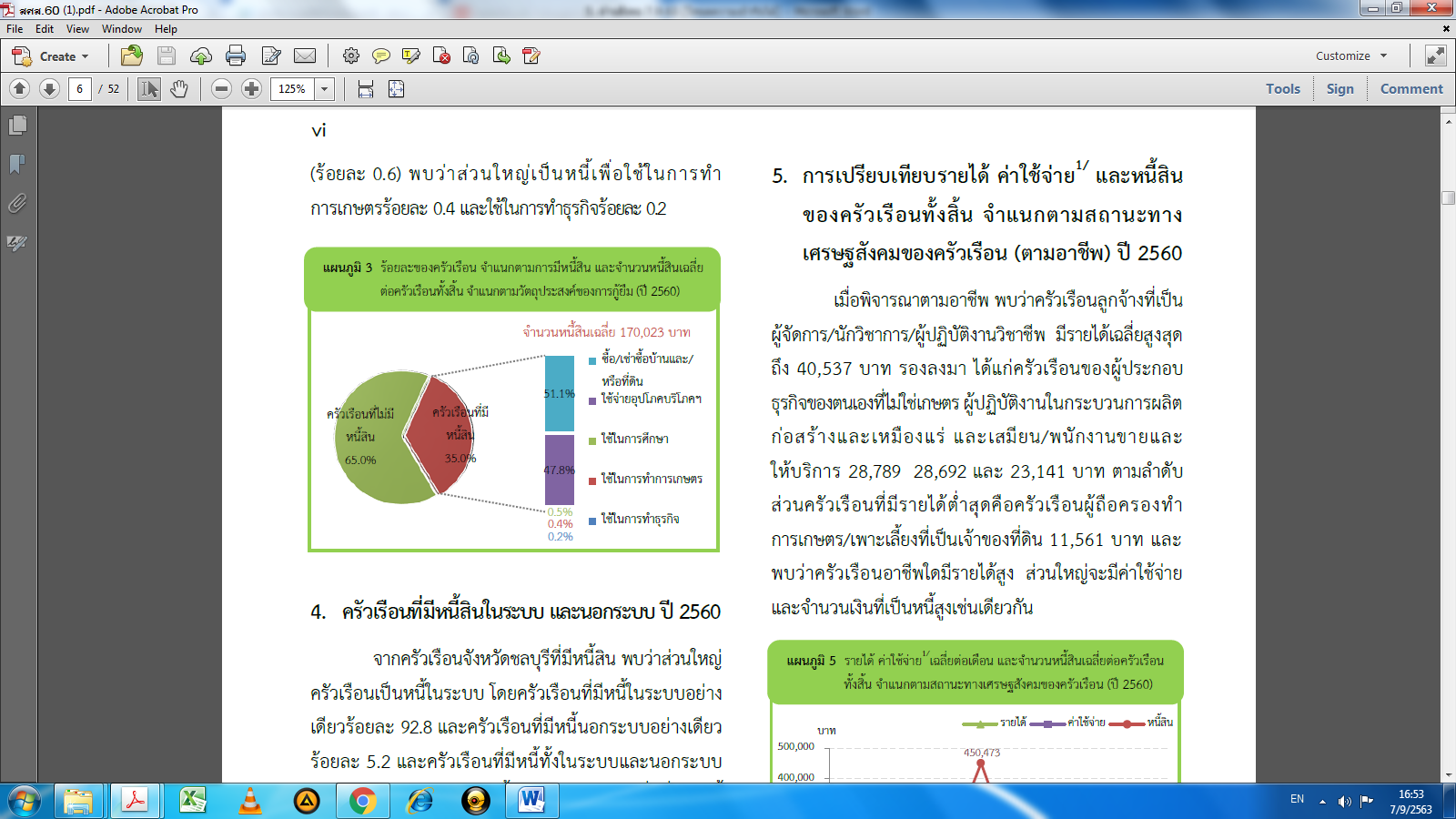 ที่มา: รายงานผลการสำรวจสภาวะเศรษฐกิจและสังคมของครัวเรือน พ.ศ.2560 จังหวัดชลบุรี สำนักงานสถิติแห่งชาติ สำนักงานสถิติจังหวัดชลบุรี กระทรวงดิจิทัลเพื่อเศรษฐกิจและสังคม            4) ครัวเรือนที่มีหนี้สินในระบบ และนอกระบบ ปี 2560                    จากครัวเรือนจังหวัดชลบุรีที่มีหนี้สิน พบว่าส่วนใหญ่ครัวเรือนเป็นหนี้ในระบบ โดยครัวเรือนที่มีหนี้ในระบบอย่างเดียวร้อยละ 92.8 และครัวเรือนที่มีหนี้นอกระบบอย่างเดียว ร้อยละ 5.2 และครัวเรือนที่มีหนี้ทั้งในระบบและนอกระบบ มีเพียงร้อยละ 2.0 นอกจากนี้พบว่าจำนวนเงินเฉลี่ยที่เป็นหนี้ ในระบบสูงกว่าหนี้นอกระบบถึง 154 เท่า (168,927 บาท และ 1,096 บาท) โดยลดลงจากปี 2558 ซึ่งหนี้ในระบบสูงกว่าหนี้นอกระบบประมาณ 357 เท่า (148,775 บาท และ 416 บาท ตามลำดับ)ภาพที่ 23 ร้อยละของครัวเรือน จำแนกตามการมีหนี้สิน และจำนวนหนี้สินเฉลี่ยต่อครัวเรือนทั้งสิ้น จำแนกตามวัตถุประสงค์ของการกู้ยืม (ปี 2560)               5) การเปรียบเทียบรายได้ ค่าใช้จ่าย1/ และหนี้สินของครัวเรือนทั้งสิ้น จำแนกตามสถานะทางเศรษฐสังคมของครัวเรือน (ตามอาชีพ) ปี 2560                   เมื่อพิจารณาตามอาชีพ พบว่าครัวเรือนลูกจ้างที่เป็นผู้จัดการ/นักวิชาการ/ผู้ปฏิบัติงานวิชาชีพ มีรายได้เฉลี่ยสูงสุดถึง 40,537 บาท รองลงมา ได้แก่ครัวเรือนของผู้ประกอบธุรกิจของตนเองที่ไม่ใช่เกษตร ผู้ปฏิบัติงานในกระบวนการผลิต ก่อสร้างและเหมืองแร่ และเสมียน/พนักงานขายและให้บริการ 28,789 28,692 และ 23,141 บาท ตามลำดับ ส่วนครัวเรือนที่มีรายได้ต่ำสุดคือครัวเรือนผู้ถือครองทำการเกษตร/เพาะเลี้ยงที่เป็นเจ้าของที่ดิน 11,561 บาท และพบว่าครัวเรือนอาชีพใดมีรายได้สูง ส่วนใหญ่จะมีค่าใช้จ่ายและจำนวนเงินที่เป็นหนี้สูงเช่นเดียวกันภาพที่ 24 รายได้ ค่าใช้จ่าย1/ เฉลี่ยต่อเดือน และจำนวนหนี้สินเฉลี่ยต่อครัวเรือนทั้งสิ้น จำแนกตามสถานะทางเศรษฐสังคมของครัวเรือน (ปี 2560)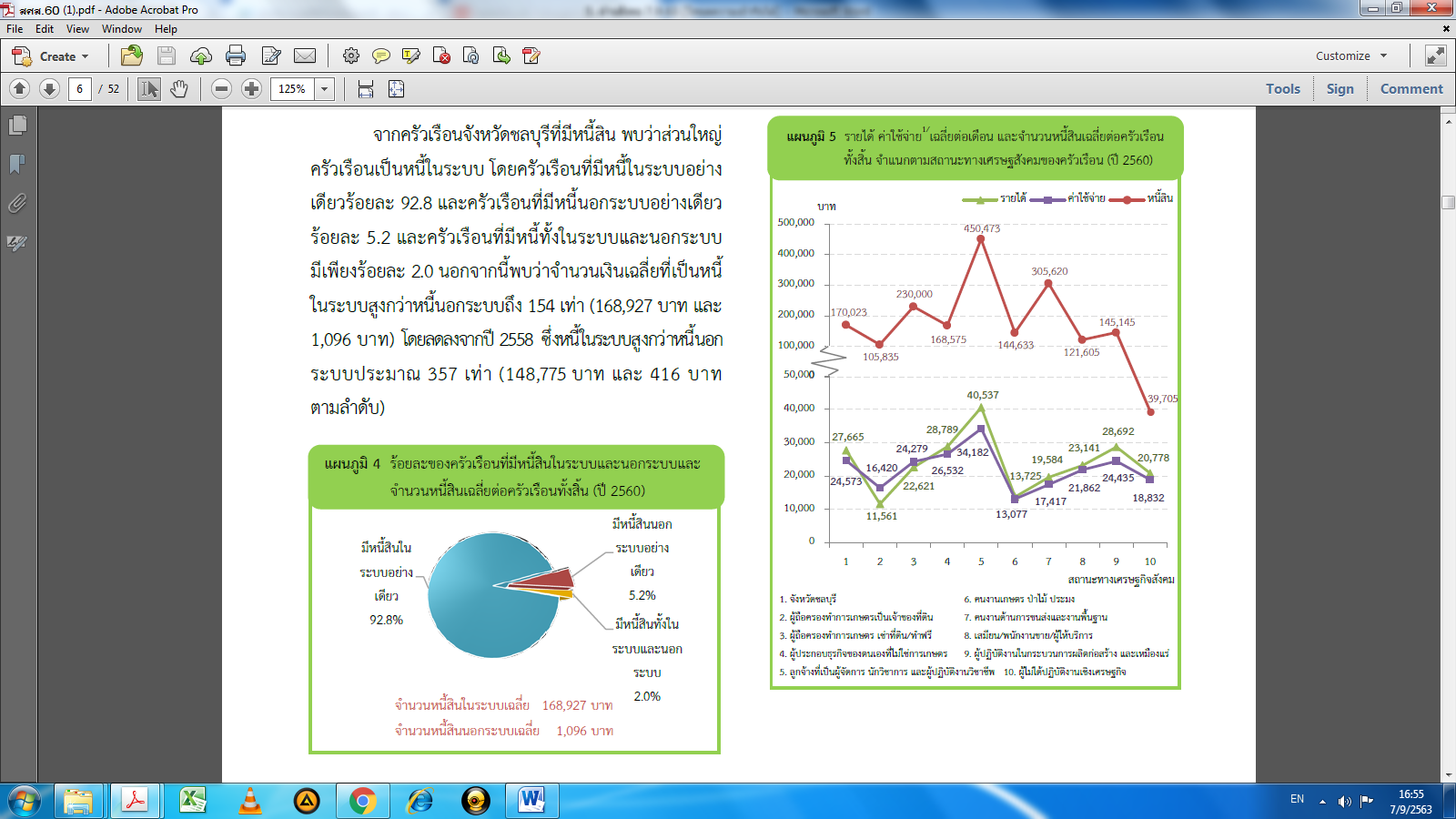                6) การเปรียบเทียบรายได คาใชจาย 1/ และหนี้สิน ตอรายได ป 2550 - 2560                   เมื่อเปรียบเทียบรายได คาใชจาย และหนี้สินตอรายไดพบวาครัวเรือนจังหวัดชลบุรีตั้งแตป 2550 ถึง 2560 มีรายไดเฉลี่ยมากกวาคาใชจายที่จําเปนในการยังชีพ และพบวารายได และคาใชจายฯ ตั้งแตป 2550 ถึง 2560 เพิ่มขึ้นเรื่อยๆ คือรายไดเพิ่มจาก 22,260 บาท เปน 27,665 บาท และคาใชจายเพิ่มจาก 21,048 บาท เปน 24,573 บาท ตามลําดับ และเมื่อพิจารณาผลตางของรายได และคาใชจายในป 2560 พบวารายไดสูง กวาคาใชจายที่จําเปนในการยังชีพ 3,092 บาทตอเดือน หรือประมาณ 1,288 บาทตอคน (ขนาดของครัวเรือนเฉลี่ยเทากับ 2.4 คน) ซึ่งสวนใหญถูกนําไปใชในการชําระหนี้ เชน หนี้เพื่อการซื้อบาน/ที่ดินและหนี้ใชเพื่อการอุปโภคบริโภค ภาพที่ 25 รายได้ ค่าใช้จ่าย1/เฉลี่ยต่อเดือน และหนี้สินต่อรายได้ของครัวเรือน (ปี 2550-2560)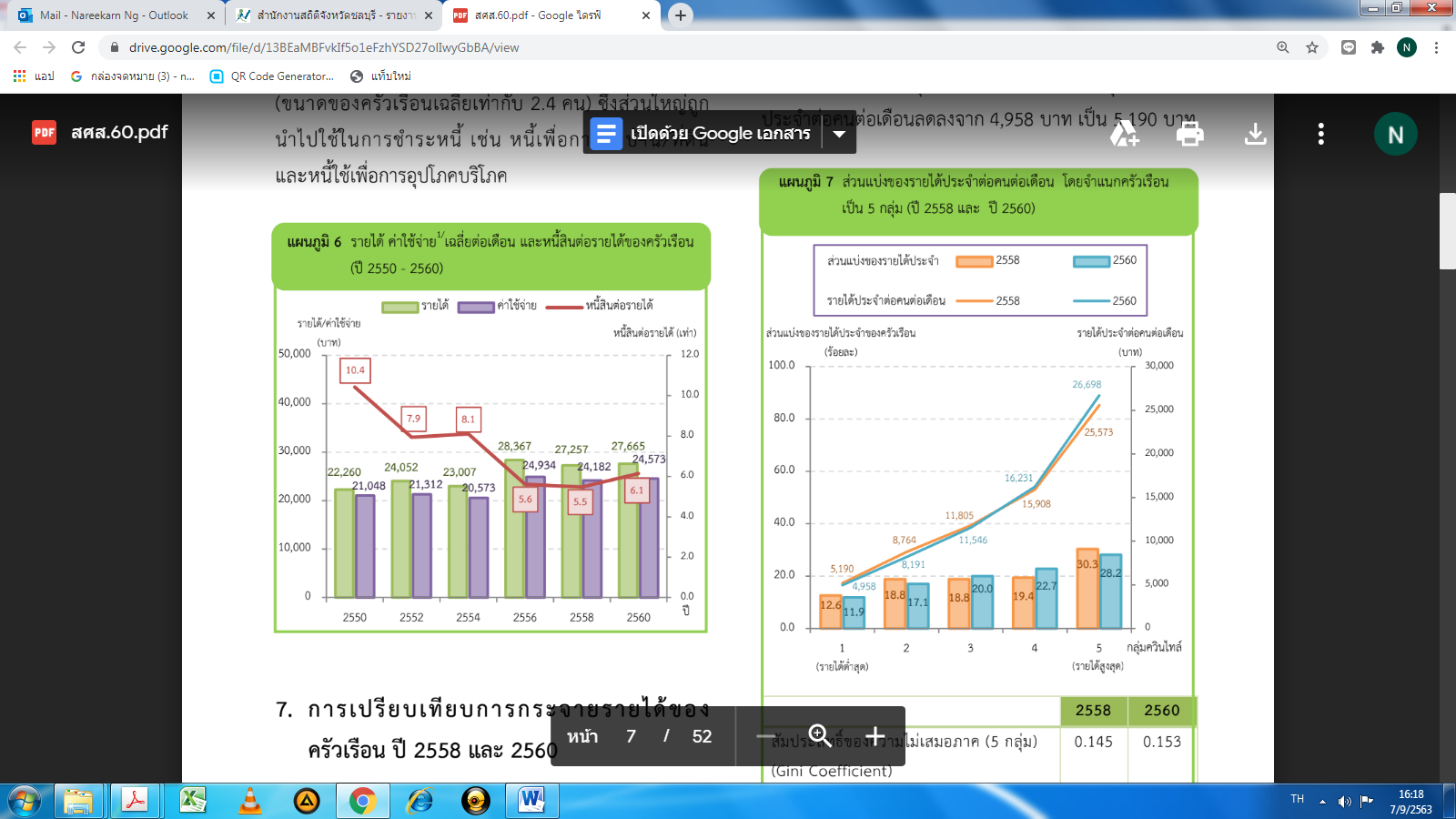 ที่มา: รายงานผลการสำรวจสภาวะเศรษฐกิจและสังคมของครัวเรือน พ.ศ.2560 จังหวัดชลบุรี สำนักงานสถิติแห่งชาติ สำนักงานสถิติจังหวัดชลบุรี กระทรวงดิจิทัลเพื่อเศรษฐกิจและสังคม1/ ค่าใช้จ่ายเฉลี่ยที่จำเป็นต้องใช้ในการยังชีพ โดยไม่รวมค่าใช้จ่ายประเภทสะสมทุน เช่น การซื้อบ้าน/ ที่ดิน และเงินออม เป็นต้น              7) การเปรียบเทียบการกระจายรายไดของครัวเรือน ป2558 และ 2560            ในการวิเคราะหการกระจายรายไดโดยไดจัดแบงครัวเรือนทั่วประเทศเปน 5 กลุมเทาๆ กัน และนํามาเรียงลําดับตามรายไดประจําตอคนตอเดือนจากนอยไปมาก (กลุมที่ 1 มีรายไดต่ำสุด และกลุมที่ 5 มีรายไดสูงสุด) พบวาในป 2560 กลุมที่มีรายไดสูงสุด มีสวนแบงของรายไดรอยละ 28.2 ขณะที่กลุมที่มีรายไดต่ำสุด 
มีสวนแบงของรายไดเพียงรอยละ 11.9 แตอยางไรก็ตาม พบวาความเหลื่อมล้ำของรายไดมีแนวโนมลดลงเล็กนอย คือกลุมที่มีรายไดสูงสุดลดลงรอยละ 2.1 ขณะกลุมที่มีรายไดปานกลาง (กลุมที่3 - 4) มีสวนแบงของรายไดเพิ่มขึ้น และพบวาคาสัมประสิทธิ์ของความไมเสมอภาค (Gini Coefficient) ดานการกระจายรายไดของครัวเรือนจังหวัดชลบุรีทั้ง 5 กลุม มีคาเพิ่มขึ้น คือจาก 0.145 ในป 2558 เปน 0.153 ในป2560                  สําหรับรายไดประจําตอคนตอเดือน โดยเฉลี่ยลดลงจาก 11,664 บาท ในป2558 เปน 11,511 บาทในป 2560 โดยเพิ่มขึ้นในกลุมครัวเรือนที่มีรายไดสูงสุดมีรายไดประจําตอคนตอเดือนเพิ่มขึ้นจาก 25,573 
เปน 26,698 บาท และลดลงในกลุมครัวเรือนที่มีรายไดต่ำสุด มีรายไดประจําตอคนตอเดือนลดลงจาก
4,958 บาท เปน 5,190 บาทภาพที่ 26 ส่วนแบ่งของรายได้ประจำต่อคนต่อเดือน โดยจำแนกครัวเรือน เป็น 5 กลุ่ม(ปี 2558 และปี 2560)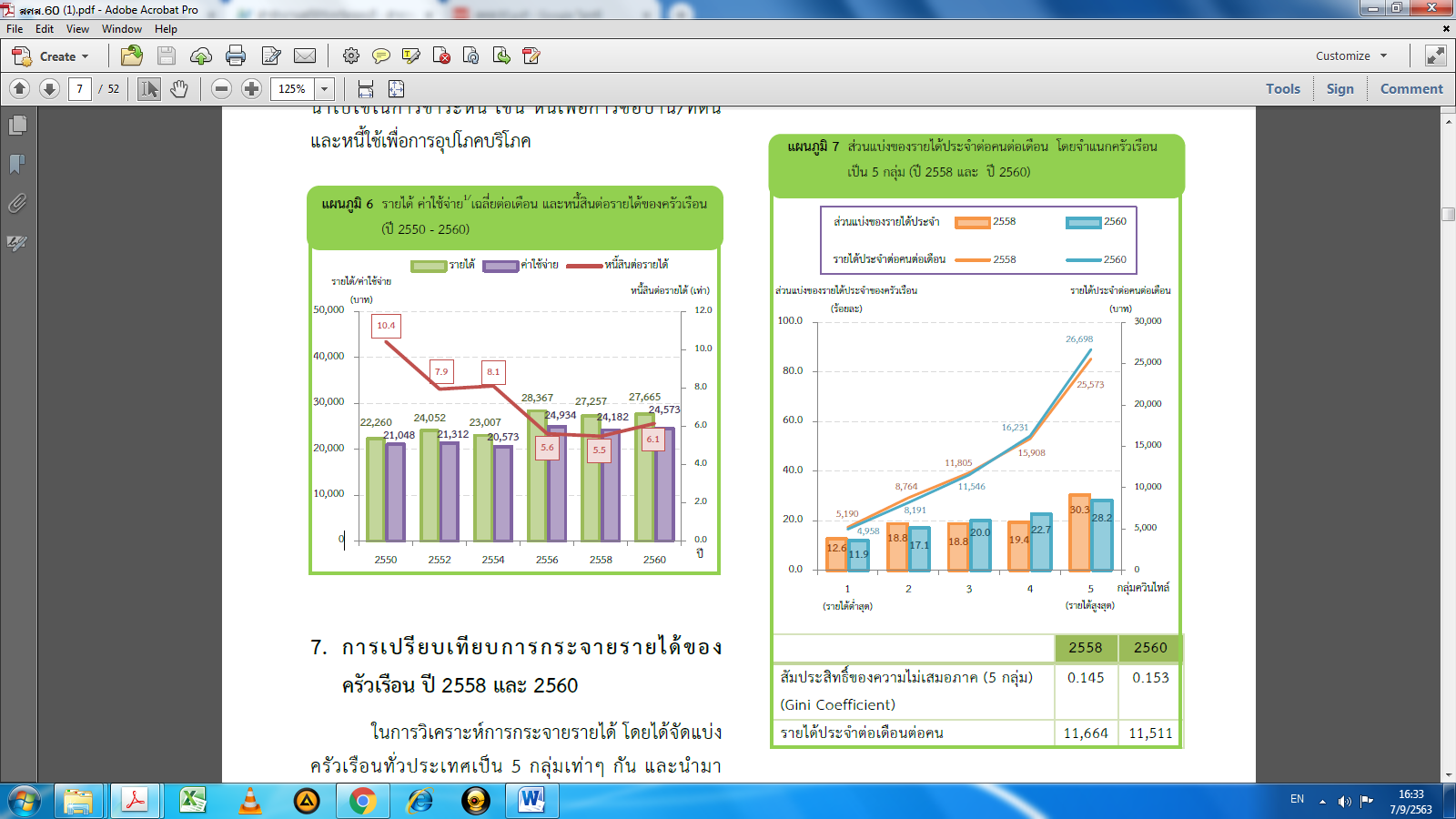 ที่มา: รายงานผลการสำรวจสภาวะเศรษฐกิจและสังคมของครัวเรือน พ.ศ.2560 จังหวัดชลบุรี สำนักงานสถิติแห่งชาติ สำนักงานสถิติจังหวัดชลบุรี กระทรวงดิจิทัลเพื่อเศรษฐกิจและสังคม10) การวิเคราะห์ศักยภาพด้านอาชญากรรมและยาเสพติด10.1 ด้านอาชญากรรม         ภาพรวมของสถิติคดีอาญาในชั้นตำรวจ 4 กลุ่มประเภทคดี จากภาพที่27 ปี 2563 
(ข้อมูล ณ เดือนมิถุนายน 2563) การรับแจ้งความคดีในชั้นตำรวจ สูงสุด ได้แก่ คดีความผิดที่รัฐเป็นผู้เสียหาย 
ฐานความผิดเกี่ยวกับทรัพย์ ฐานความผิดเกี่ยวกับชีวิต ร่างกาย และเพศ และฐานความผิดพิเศษ ตามลำดับภาพที่ 27 : สถิติการรับแจ้งและการจับกุมคดีในชั้นตำรวจ จำแนกตามกลุ่มคดีทั้ง 4 กลุ่ม พ.ศ.2560-2563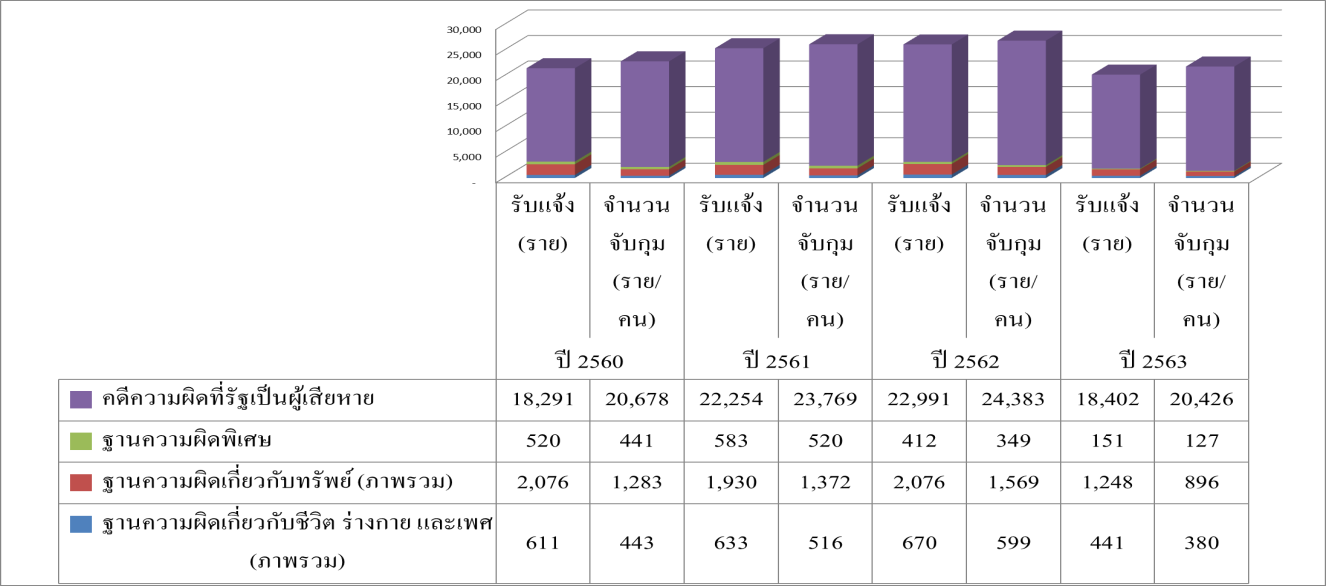 ที่มา: ตำรวจภูธรจังหวัดชลบุรี ****หมายเหตุ ข้อมูลปี 2563 เป็นข้อมูล ณ วันที่ 30 มิถุนายน 2563 ภาพที่ 28 กลุ่มที่ 1 ฐานความผิดเกี่ยวกับชีวิต ร่างกาย และเพศที่มา: ตำรวจภูธรจังหวัดชลบุรี ****หมายเหตุ ข้อมูลปี 2563 เป็นข้อมูล ณ วันที่ 30 มิถุนายน 2563 ภาพที่ 29 กลุ่มที่ 2 ฐานความผิดเกี่ยวทรัพย์ที่มา: ตำรวจภูธรจังหวัดชลบุรี ****หมายเหตุ ข้อมูลปี 2563 เป็นข้อมูล ณ วันที่ 30 มิถุนายน 2563 ตารางที่ 54 กลุ่มที่ 54 ฐานความผิดพิเศษตารางที่ 55 กลุ่มที่ 4 คดีความผิดที่รัฐเป็นผู้เสียหาย10.2 ยาเสพติด                     สถานการณ์การแพร่ระบาดของยาเสพติด 	  จังหวัดชลบุรี เป็นพื้นที่ที่มีปัญหายาเสพติดการแพร่ระบาดของยาเสพติด ประเภทของยาเสพติดที่แพร่ระบาดคือ ยาบ้า ยาไอซ์ กัญชา ผู้ใช้ยาเสพติด มีอายุระหว่าง 15 – 55 ปี                         1) การแพร่ระบาดของยาเสพติดในพื้นที่ 3 ระดับ  				- ระดับรุนแรง อำเภอบางละมุง อำเภอศรีราชา อำเภอเมืองชลบุรี				- ระดับปานกลาง อำเภอสัตหีบ อำเภอพนัสนิคม อำเภอพานทอง อำเภอบ้านบึง อำเภอเกาะจันทร์				- ระดับเบาบาง อำเภอหนองใหญ่ อำเภอบ่อทอง อำเภอเกาะสีชัง    2) ผลการการประเมิน หมู่บ้าน/ชุมชน เข้มแข็งเอาชนะยาเสพติด ครั้งที่ 1 รอบ 6 เดือนแรก  (ตุลาคม 2562 – มีนาคม 2563)				 - หมู่บ้าน/ชุมชนที่มีปัญหามาก			จำนวน	26  หมู่บ้าน/ชุมชน   				 - หมู่บ้าน/ชุมชนที่มีปัญหาปานกลาง		จำนวน    4  หมู่บ้าน/ชุมชน				 - หมู่บ้าน/ชุมชนที่มีปัญหาน้อย			จำนวน 293 หมู่บ้าน/ชุมชน	 			- หมู่บ้าน/ชุมชนที่ไม่มีปัญหา			จำนวน 657 หมู่บ้าน/ชุมชน				  รวม  980 หมู่บ้าน/ชุมชนที่มา: ศูนย์อำนวยการป้องกันและปราบปรามยาเสพติดจังหวัดชลบุรีตารางที่ 56 รายงานผลการปฏิบัติตามมาตรการสืบสวนปราบปรามยาเสพติด จำแนกตามของกลางและข้อกล่าวหา พ.ศ.2558-2562ที่มา: ตำรวจภูธรจังหวัดชลบุรี และศูนย์อำนวยการป้องกันและปราบปรามยาเสพติดจังหวัดชลบุรีพ.ศประชากรทั้งหมด๐ - ๑๔ ปี๑๕ – ๕๙ ปี๖๐ ปีขึ้นไปผู้ไม่ใช่สัญชาติไทยประชากรอยู่ระหว่างการย้ายประชากรในทะเบียนบ้านกลางไม่ทราบ25611,535,445287,5451,013,174194,60518,89312,8898,33925601,509,125286,293999,759184,91211,8628,55217,74725591,483,049284,024988,728175,87515,35910,7928,27125581,455,039281,213971,794167,73714,41110,8038,21125571,421,425277,954952,855161,3749,81419,428อาชีพ25572558255925602561ผู้บัญญัติกฎหมาย ข้าราชการระดับอาวุโสและผู้จัดการ40.052.546.940.749.8ผู้ประกอบวิชาชีพด้านเทคนิคสาขาต่างๆ54.354.952.847.042.7ผู้ประกอบวิชาชีพด้านเทคนิคสาขาต่างๆ75.773.060.964.166.6เสมียน58.537.552.161.244.3พนักงานบริการและพนักงานในร้านค้า และตลาด261.1286.3310.9311.7302.2ผู้ปฏิบัติงานที่มีฝีมือในด้านการเกษตร และการประมง58.439.852.139.429.0ผู้ปฏิบัติงานด้านความสามารถทางฝีมือ150.3138.4110.4112.6140.4ผู้ปฏิบัติการโรงงานและเครื่องจักร250.6265.4283.6274.4312.9อาชีพขั้นพื้นฐานต่างๆ ในด้านการขาย71.478.071.174.070.8คนงานซึ่งมิได้จำแนกไว้ในหมวดอื่นรวมยอด1,020.21,025.81,040.91,025.11,058.6อุตสาหกรรม2558255925602561ภาคเกษตรกรรม49.755.039.733.2เกษตรกรรม การป่าไม้และการประมง49.755.039.733.2นอกภาคเกษตรกรรม976.1985.8985.31,025.5การทำเหมืองแร่ และเหมืองหิน6.83.46.05.6การผลิต390.4353.8350.0384.1ไฟฟ้า ก๊าซ ไอน้ำ และระบบปรับอากาศ1.43.81.61.0การจัดหาน้ำ การจัดการ และการบำบัดน้ำเสียของเสีย และสิ่งปฏิกูล1.81.30.40.7การก่อสร้าง49.546.145.251.8การขายส่ง การขายปลีก การซ่อมแซมยานยนต์191.1176.5170.8180.6การขนส่ง และสถานที่เก็บสินค้า47.161.752.561.8ที่พักแรม และการบริการด้านอาหาร120.3140.1164.0169.6ข้อมูลข่าวสารและการสื่อสาร2.73.44.93.8กิจการทางการเงินและการประกันภัย12.310.110.710.2กิจกรรมอสังหาริมทรัพย์15.411.79.515.8กิจกรรมทางวิชาชีพ วิทยาศาสตร์ และเทคนิค11.18.27.24.4กิจกรรมการบริหารและการบริการสนับสนุน21.834.430.128.1การบริหารราชการ และการป้องกันประเทศ  และการประกันสังคม20.622.427.434.9การศึกษา26.626.626.516.2กิจกรรมด้านสุขภาพ และงานสังคมสงเคราะห์11.120.219.111.1ศิลปะ ความบันเทิง และนันทนาการ13.314.519.814.8กิจกรรมบริการด้านอื่นๆ24.840.834.528.2กิจกรรมการจ้างงานในครัวเรือนส่วนบุคคล การผลิต8.26.9--ไม่ทราบ--5.22.7รวม1,025.81,040.91,025.11,058.6ปี พ.ศ.แพทย์แพทย์พยาบาลพยาบาลเตียงเตียงปี พ.ศ.จำนวนอัตราส่วนแพทย์ต่อประชากรจำนวนอัตราส่วนพยาบาลต่อ ประชากรจำนวนอัตราส่วน
เตียง : 1,000ประชากร25604881 : 2,9821,9241 : 7562,1261 : 1.2325611,3271 : 1,1374,9321 : 3062,1261 : 1.4125621,3691 : 1,1385,2981 : 2941,955    1 : 1.25สัดส่วนผู้สูงอายุ (ร้อยละ)ปี 255๗ปี 255๘ปี 255๙ปี 2560ปี 2561ปี 2562สัดส่วนผู้สูงอายุ (ร้อยละ)10.8๗11.3511.7613.0513.47   14.04ปี พ.ศ.ประเทศไทยประเทศไทยจังหวัดชลบุรีจังหวัดชลบุรีปี พ.ศ.ชายหญิงชายหญิง256071.878.669.579.72561  72.0	  78.8	70.980.3256273.280.4  74.8	81.4ลำดับสาเหตุการป่วยปี 2560ปี 2560ปี 2561ปี 2561ปี 2562ปี 2562ลำดับสาเหตุการป่วย1,496,0871,496,0871,535,4451,535,4451,558,3011,558,301ลำดับสาเหตุการป่วยจำนวนอัตราจำนวนอัตราจำนวนอัตรา1ความดันโลหิตสูงที่ไม่มีสาเหตุนำ  74,741 31,732394,97925,72419,099 26,8952การติดเชื้อของทางเดินหายใจส่วนบนแบบเฉียบพลัน399,733 26,719314,02020,451306,277 19,6553เบาหวาน322,029 21,525268,59117,493277,889 17,8334เนื้อเยื่อผิดปกติ267,999 17,913218,07614,203239,475 15,3685การบาดเจ็บระบุเฉพาะอื่น ๆ 221,937 14,834175,50411,430167,735 10,7646ความผิดปกติอื่น ๆ ของฟันและโครงสร้าง170,909 11,424145,5509,479148,130 9,5067ภูมิคุ้มกันบกพร่องเนื่องจากไวรัส (HIV)148,015 9,893124,3078,096118,236 7,5878โรคอื่น ๆ ของหลอดอาหาร กระเพาะและดูโอเดนัม132,007 8,823103,0926,71499,641 6,3949คออักเสบเฉียบพลันและต่อมทอนซิลอักเสบเฉียบพลัน214,848 14,361117,0427,62323 98,897 6,34610โรคอื่น ๆ ของผิวหนังและเนื้อเยื่อใต้ผิวหนัง107,570 7,19081,2785,2933 89,652 5,753ที่มา : รง.504 กลุ่มพัฒนายุทธศาสตร์สาธารณสุข  ที่มา : รง.504 กลุ่มพัฒนายุทธศาสตร์สาธารณสุข  ข้อมูล ณ 13 มี.ค. 2563ข้อมูล ณ 13 มี.ค. 2563ข้อมูล ณ 13 มี.ค. 2563ระบบรายงานตามโครงสร้างมาตรฐาน 43 แฟ้มHDC on Cloud จังหวัดชลบุรี|cbi.hdc.moph.go.th/hdcระบบรายงานตามโครงสร้างมาตรฐาน 43 แฟ้มHDC on Cloud จังหวัดชลบุรี|cbi.hdc.moph.go.th/hdcระบบรายงานตามโครงสร้างมาตรฐาน 43 แฟ้มHDC on Cloud จังหวัดชลบุรี|cbi.hdc.moph.go.th/hdcระบบรายงานตามโครงสร้างมาตรฐาน 43 แฟ้มHDC on Cloud จังหวัดชลบุรี|cbi.hdc.moph.go.th/hdcระบบรายงานตามโครงสร้างมาตรฐาน 43 แฟ้มHDC on Cloud จังหวัดชลบุรี|cbi.hdc.moph.go.th/hdcระบบรายงานตามโครงสร้างมาตรฐาน 43 แฟ้มHDC on Cloud จังหวัดชลบุรี|cbi.hdc.moph.go.th/hdcระบบรายงานตามโครงสร้างมาตรฐาน 43 แฟ้มHDC on Cloud จังหวัดชลบุรี|cbi.hdc.moph.go.th/hdcอำเภอจำนวนและอัตราป่วยด้วยพิษสารเคมีกำจัดศัตรูพืช (ต่อแสน)จำนวนและอัตราป่วยด้วยพิษสารเคมีกำจัดศัตรูพืช (ต่อแสน)จำนวนและอัตราป่วยด้วยพิษสารเคมีกำจัดศัตรูพืช (ต่อแสน)จำนวนและอัตราป่วยด้วยพิษสารเคมีกำจัดศัตรูพืช (ต่อแสน)จำนวนและอัตราป่วยด้วยพิษสารเคมีกำจัดศัตรูพืช (ต่อแสน)จำนวนและอัตราป่วยด้วยพิษสารเคมีกำจัดศัตรูพืช (ต่อแสน)อำเภอปี 61ปี 61ปี 62ปี 62ปี 63 (คาดการณ์สิ้นปี)ปี 63 (คาดการณ์สิ้นปี)อำเภอจำนวนอัตราจำนวนอัตราจำนวนอัตรา ศรีราชา51.8951.8600.00เกาะสีชัง00.00131.6800.00สัตหีบ10.7821.6700.00เมืองชลบุรี10.3531.1920.79บางละมุง62.5252.0831.24พนัสนิคม1717.4655.2455.24บ้านบึง33.3844.5955.39พานทอง69.9523.3435.03เกาะจันทร์619.62310.627.36บ่อทอง49.48716.5737.08หนองใหญ่317.22422.3844.33รวม524.13413.38312.54ลำดับสาเหตุการตายปี 2560ปี 2560ปี 2561ปี 2561ปี 2562ปี 2562ลำดับสาเหตุการตาย1,496,0871,496,0871,535,4451,535,4451,558,3011,558,301ลำดับสาเหตุการตายจำนวนอัตราจำนวนอัตราจำนวนอัตรา1โรคมะเร็งทุกชนิด1,606107.35107.3593.391,42891.642หลอดเลือดสมอง78852.6752.6740.3862740.243กล้ามเนื้อหัวใจขาดเลือด49833.2933.2926.3839125.094ไตวาย,ไตอักเสบ27818.5818.5818.3029518.935อุบัติเหตุจราจร53936.0336.0320.1229218.746เบาหวาน17611.7611.7611.5320012.837ตับแข็ง16210.8310.838.081459.318ความดันโลหิตสูง1389.229.228.661308.349วัณโรคปอด15910.6310.635.671046.6710ภูมิคุ้มกันบกพร่อง1348.968.967.361036.61ที่มา :  ระบบสถิติทางทะเบียน กรมการปกครอง  ข้อมูลประชากรจาก  ทะเบียนราษฎร์ ณ 31 ธันวาคม 2562ระบบสถิติทางทะเบียน กรมการปกครอง  ข้อมูลประชากรจาก  ทะเบียนราษฎร์ ณ 31 ธันวาคม 2562ระบบสถิติทางทะเบียน กรมการปกครอง  ข้อมูลประชากรจาก  ทะเบียนราษฎร์ ณ 31 ธันวาคม 2562ระบบสถิติทางทะเบียน กรมการปกครอง  ข้อมูลประชากรจาก  ทะเบียนราษฎร์ ณ 31 ธันวาคม 2562ระบบสถิติทางทะเบียน กรมการปกครอง  ข้อมูลประชากรจาก  ทะเบียนราษฎร์ ณ 31 ธันวาคม 2562ระบบสถิติทางทะเบียน กรมการปกครอง  ข้อมูลประชากรจาก  ทะเบียนราษฎร์ ณ 31 ธันวาคม 2562ระบบสถิติทางทะเบียน กรมการปกครอง  ข้อมูลประชากรจาก  ทะเบียนราษฎร์ ณ 31 ธันวาคม 2562ลำดับปี พ.ศ.ปี 2560ปี 2560ปี 2561ปี 2561ปี 2562ปี 2562ลำดับจำนวนประชากร1,496,0871,496,0871,455,039 1,455,039 1,496,0871,496,087ลำดับจำนวนประชากร(หญิง)763,157763,157783,666783,666796,160796,160ลำดับสาเหตุการตายจำนวนอัตราจำนวนอัตราจำนวนอัตรา1มะเร็งปอด27118.1126217.0624615.792มะเร็งตับ24316.2420113.0922914.703มะเร็งลำไส้17011.361499.7015810.144มะเร็งปากมดลูก**12616.5112115.4412515.705มะเร็งเต้านม**11515.079211.7410913.696มะเร็งไม่ระบุ16811.231197.951087.227มะเร็งเม็ดเลือดขาว674.48593.84473.028มะเร็งหลอดอาหาร543.61442.87473.029มะเร็งกระเพาะอาหาร523.48392.54412.6310มะเร็งต่อมน้ำเหลือง90.60161.04150.96ที่มา :  รายงานการตายทะเบียนราษฎร์ที่มา :  รายงานการตายทะเบียนราษฎร์ที่มา :  รายงานการตายทะเบียนราษฎร์หมายเหตุ :  **ใช้ประชากรกลางปีเพศหญิงซึ่งเป็นประชากรกลุ่มเสี่ยง ในการคิดอัตราตาย ด้วยโรคมะเร็งเต้านม และมะเร็งปากมดลูกหมายเหตุ :  **ใช้ประชากรกลางปีเพศหญิงซึ่งเป็นประชากรกลุ่มเสี่ยง ในการคิดอัตราตาย ด้วยโรคมะเร็งเต้านม และมะเร็งปากมดลูกหมายเหตุ :  **ใช้ประชากรกลางปีเพศหญิงซึ่งเป็นประชากรกลุ่มเสี่ยง ในการคิดอัตราตาย ด้วยโรคมะเร็งเต้านม และมะเร็งปากมดลูกหมายเหตุ :  **ใช้ประชากรกลางปีเพศหญิงซึ่งเป็นประชากรกลุ่มเสี่ยง ในการคิดอัตราตาย ด้วยโรคมะเร็งเต้านม และมะเร็งปากมดลูกหมายเหตุ :  **ใช้ประชากรกลางปีเพศหญิงซึ่งเป็นประชากรกลุ่มเสี่ยง ในการคิดอัตราตาย ด้วยโรคมะเร็งเต้านม และมะเร็งปากมดลูกหมายเหตุ :  **ใช้ประชากรกลางปีเพศหญิงซึ่งเป็นประชากรกลุ่มเสี่ยง ในการคิดอัตราตาย ด้วยโรคมะเร็งเต้านม และมะเร็งปากมดลูกหมายเหตุ :  **ใช้ประชากรกลางปีเพศหญิงซึ่งเป็นประชากรกลุ่มเสี่ยง ในการคิดอัตราตาย ด้วยโรคมะเร็งเต้านม และมะเร็งปากมดลูกหมายเหตุ :  **ใช้ประชากรกลางปีเพศหญิงซึ่งเป็นประชากรกลุ่มเสี่ยง ในการคิดอัตราตาย ด้วยโรคมะเร็งเต้านม และมะเร็งปากมดลูกประเภทสิทธิปี 2557ปี 2558ปี 2559ปี 2560ปี 2561ปี 2562สิทธิประกันสังคม46.4646.8146.8547.1447.5644.68สิทธิประกันสุขภาพถ้วนหน้า46.3446.2546.4045.8045.3848.39สิทธิข้าราชการ/สิทธิรัฐวิสาหกิจ4.784.674.524.664.644.52สิทธิอื่นๆ7.046.852.192.342.352.35ค่าว่าง0.160.090.040.060.070.06อำเภอปี 2561ปี 2561ปี 2562ปี 2562ปี 2563 (ต.ค.-มี.ค.)ปี 2563 (ต.ค.-มี.ค.)อำเภอจำนวนคลอดอัตรา/พันจำนวนคลอดอัตรา/พันจำนวนคลอดอัตรา/พันเมืองชลบุรี32219.9012839.655025.81บางละมุง54359.2016553.696838.09ศรีราชา36955.1215851.047742.09พนัสนิคม13140.767161.181725.05บ้านบึง10234.967467.132436.60สัตหีบ12832.047952.571725.05พานทอง9458.904064.771849.13บ่อทอง10067.343154.762265.59เกาะจันทร์5351.1137108.081470.23หนองใหญ่4371.431668.541070.08เกาะสีชัง215.385122.64143.46รวม1,88740.1380453.7432837.17อำเภอปี 2561ปี 2561ปี 2562ปี 2562ปี 2563 (ต.ค.-มี.ค.)ปี 2563 (ต.ค.-มี.ค.)อำเภอจำนวน (คน)ร้อยละจำนวน (คน)ร้อยละจำนวน (คน)ร้อยละเมืองชลบุรี8316.876516.013214.95บางละมุง6619.027214.264015.87ศรีราชา8117.235116.142616.88พนัสนิคม3619.462110.41315.85บ้านบึง2514.452717.761014.93สัตหีบ1514.85182014.00พานทอง1723.29912.3329.52บ่อทอง1517.0536521.74หนองใหญ่314.29212.5110.00เกาะจันทร์00.000000.00เกาะสีชัง21000000.00รวม34317.5526814.7713015.33ประเภทความผิด  ปี 2560  ปี 2560  ปี 2561  ปี 2561  ปี 2562  ปี 2562  ปี 2563  ปี 2563 ประเภทความผิด  รับแจ้ง  จำนวนจับกุม  รับแจ้ง  จำนวนจับกุม  รับแจ้ง  จำนวนจับกุม  รับแจ้ง  จำนวนจับกุม  พ.ร.บ. คุ้มครองเด็ก          7             7        35             18        2              2          3            3  พ.ร.บ. ลิขสิทธิ์        73           48        47             37       74            55        11           11  พ.ร.บ. สิทธิบัตร         -              -           -                -         -               -           -             -    พ.ร.บ. เครื่องหมายการค้า       123         118        72             71       48            48          9            9  พ.ร.บ. ว่าด้วยการกระทำความผิดทางคอมพิวเตอร์        15             8        25             14       30            21        19            9  ความผิดเกี่ยวกับบัตรอิเล็กทรอนิกส์     ( ป.อาญา ม.069/1-269/7)        16           11        17             14       18            12          9            8  พ.ร.บ. ป่าไม้        26           10        12               9       19              8        10            7  พ.ร.บ. ป่าสงวนแห่งชาติ        13             5          6               4       10              3          4            2  พ.ร.บ. อุทยานแห่งชาติ        16           16          1               1        5              5         -             -    พ.ร.บ. สงวนและคุ้มครองสัตว์ป่า        35           31        45             44       33            31        10            9  ส่งเสริมและรักษาคุณภาพสิ่งแวดล้อม พ.ศ.2535          6             2          1              -          7              7        10           10  พ.ร.บ. งาช้าง         -              -           -                -         -               -           -             -    พ.ร.บ. การขุดดินและถมดิน          3             2          2               2        1              1          3            2  พ.ร.บ. ศุลากร       104         102      131           125       73            73        37           37  พ.ร.บ. ป้องกันและปราบปรามการฟอกเงิน พ.ศ.2542         -              -            2               1       16              9        10            6  พ.ร.บ. ห้ามเรียกดอกเบี้ยเกินอัตรา        63           63      172           168       64            63          9            9 ประเภทความผิดปี 2560ปี 2560ปี 2561ปี 2561ปี 2562ปี 2562ปี 2563ปี 2563ประเภทความผิดรับแจ้งจำนวนจับกุมรับแจ้งจำนวนจับกุมรับแจ้งจำนวนจับกุมรับแจ้งจำนวนจับกุมยาเสพติด10,46210,65514,72514,86915,34715,54012,52313,096ผลิต1312131218214361น้ำเข้า1133----ส่งออก2111----จำหน่าย401430438491344375324380ครอบครองเพื่อจำหน่าย2,2272,4162,3352,4681,9812,0901,3971,597ครอบครอง1,9631,9732,3472,3411,8861,9071,4451,589เสพยาเสพติด5,8525,8209,5849,55011,11611,1459,3119,464อื่นๆ32432235อาวุธปืนและวัตถุระเบิด1,0051,003714691596606538567อาวุธปืนสงคราม (ไม่สามารถออกใบอนุญาติได้)25261211141178อาวุธปืนธรรมดา (ไม่มีทะเบียน)584588442433322332319335อาวุธปืนธรรมดา (มีทะเบียน)346343209214169170133145วัตถุระเบิด96113322อื่นๆ4140503288907777การพนัน1,6693,8841,5973,0359902,1797351,728บ่อนการพนัน (เล่นการพนันตั้งแต่ 20 คนขึ้นไป)51151321251595สลากกินรวบ513521371367315315219221ทายผลฟุตบอล/ออนไลน์1732115595651311337488การพนันอื่นๆ9783,0376662,0715431,7064271,324ความผิดเกี่ยวกับวัสดุ สื่อส่งพิมพ์ลามกอนาจาร63632828131344ความผิดเกี่ยวกับ พ.ร.บ. คนเข้าเมือง1,0281,042599618760766571605ความผิดเกี่ยวกับการป้องกันและปราบปรามการค้าประเวณี3,7333,7064,1814,1234,7894,7832,5352,513ความผิดเกี่ยวกับสถานบริการ2182141981982172175356ความผิดเกี่ยวกับการควบคุมเครื่องดื่มแอลกออฮอล์113111212207279279147148พ.ร.บ. ควบคุมเครื่องดื่มแอลกออฮอล์ พ.ศ.255172701401341411428687พ.ร.บ. สุรา พ.ศ.2493414172731381376161พ.ร.บ. การบริหารราชการในสถานการณ์ฉุกเฉิน พ.ศ.2548------1,2961,709ประเภท2558255825592559256025602561256125622562ประเภทคดีคนคดีคนคดีคนคดีคนคดีคนเฮโรอีน33795555--ยาบ้า5,2415,3866,7736,9267,9438,11211,30711,47712,55112,675กัญชาสด19213689771111กัญชาแห้ง433451330349325327278280216217พืชกระท่อม4464272942506570128134ฝิ่น11--11----โคเคน2211112182189596เอกซ์ตาซี่ (ยาอี)13247075262629322324ยาไอซ์1,7461,7771,5991,6311,5301,5901,8671,9161,5261,552เคตามีน141553554950----น้ำยาเคมี----------อีเฟดรีน----------อัลปราโซแลม--22------ยาแก้ไอ----------มอร์ฟีน----------สาระเหย252517172222191988โดมิกุม11--------ไฟล์ไฟล์11--------ยากระตุ้นประสาท----------วัตถุออกฤทธิ์--33------ยากล่อมประสาท----------อื่น ๆ (ระบุ)..----------รวม7,5437,7718,8859,1039,95210,19313,79514,02414,55814,717